Pre-English ExplorationNative AmericansGeneral BackgroundFirst Americans came from Asia where they crossed the Bering Strait during the Ice Age14-17,000 years ago, Indians migrated across the Bering Strait/Land BridgeFollowing a food source which leads to a gradual migrationPacific Northwest and CaliforniaCalifornia had little surplus, so tribes remained small, hunter-gatherer groupsPacific Northwest had tremendous abundance from fishing, using large dugout canoesPacific Northwest had large populations, with status determined by giving away wealth at potlatch feastsPlains Indians (Sioux, Comanche, Witchita) Bison Hunters - Migratory (Teepees)Nomadic LifestyleHorses (introduced from Europe) made it easier to hunt BisonNortheast/Great Lakes (Iroquois, Algonquins)Hunting and Gathering “Three Sisters” (Corn, Squash, Beans)Corn provided starches, beans proteins, and squash vitaminsAllows for food surplus, which increases population and frees up people to be more than farmers – allows for artisans, soldiers, priests, kings, etc.Without Three Sisters, little chance for anything above hunter-gatherer levelGender RolesWomen generally shared in labor, except for hunting.Longhouses (Iroquois)Food surpluses allowed for permanent villages and leaders, like Powhatan, or councils of sachems, like Iroquois ConfederacyFrench eventually went to war against Iroquois, who allied themselves with the British over time, or played French and British off against each otherSouthwest (Hopi, Pueblo)Clay Houses / Cliff DwellingsMaize (Corn) Agriculture“Three Sisters” (Corn, Squash, Beans)Popé’s Rebellion Native Americans allowed to maintain their own territory and cut down on forced assimilationSoutheast (Cherokee, Creek)Agriculture / Settled CommunitiesCahokia Mounds (Outside of St. Louis)TradeCultural ClashesNative AmericanRelationship with environment as part of their religionNeed to hunt for survivalOwnership meant access to the things the land produced, not ownership of the land.Europeans Used the land for economic needsClearing the land, destroying hunting areas and fencing it off into private propertyDivided the land and selling it for monetary value.ExamplesNative Americans didn’t understand the concept of owning the land; when they “sold” the land, they didn’t think it was permanentIndian men hunted, while women farmed; Europeans appalled by this Mutual AdaptationsEuropeans adopted the Three Sisters, particularly in New England and the Chesapeake, which allowed them to stay aliveNative Americans adopted European technology, including knives, pots, and weaponsNative Americans often learned European languages and converted to Christianity, Native Americans Trying to Hold onto CultureIndian males refused to become farmers, choosing instead ranching or herding Pocahontas became Rebecca and married John Rolfe [after 1607]Squanto joined the Pilgrims, working with them to provide a diplomatic connection and preserve his own power [1620-1622]Indians took advantage of the European desire for furs to gain European trade goods Iroquois Confederacy played the French and British off against each otherDiseases spread by traders, forced Native American tribes to remake themselves into new groups and forge new identities and ways of survival (tribalization)European ExplorationIndirect Causes of European ExplorationsEarlier ExplorationsIslam & the Spice Trade Silk RoadNew Player  EuropeNicolo, Maffeo, & Marco Polo, 1271Expansion becomes a state enterprise  monarchs had the authority & the resources.Better seaworthy ships. The Crusades From 1096 to 1291, the Church organized a series of military campaigns, known as the Crusades, to take Jerusalem from the Turks. The Crusades failed, but they increased Europeans’ awareness of the rest of the world and accelerated economic change.New Maritime TechnologiesHartman Astrolabe (1532)Mariner’s CompassSextantCaravelPortuguese navigators of the 1400s sailed in caravels.Renaissance “The Rebirth of Europe”EconomyNations competed for Asian trade.Improved sea-faring technology aided exploration and trade.Spain & Portugal competed to explore trade routes.CultureAncient Greek, Roman, and Muslim art and learning were rediscovered.Philosophy of humanism: use of reason and experimentation in learningMichelangelo, Leonardo da Vinci ShakespearePoliticsReformation: revolt against the Roman Catholic ChurchGovernment by nobles and the Church declined.The rise of nationsDirect Causes PoliticalBecome a world power through gaining wealth and land.  (GLORY)EconomicSearch for new trade routes with direct access to Asian/African luxury goods would enrich individuals and their nations (GOLD)Religiousspread Christianity and weaken Middle Eastern Muslims.  (GOD)EffectsEuropeans reach and settle Americas Expanded knowledge of world geographyGrowth of trade, mercantilism and capitalismIntroduction of the institution of slaveryColumbian Exchangethe transfer of goods involved 3 continents, Americas, Europe and AfricaNew World to Old World
* POTATO 	* Squash	* Avocado	* Peppers	* Cassava	* Peanut	* Tomato
* MAIZE 	* Turkey	* Pumpkin	* Tobacco	*Syphilis 	* Cocoa	* Vanilla	
Old World to New World* HORSE 	* Olive		* Coffee Bean	* Banana	* Rice		* Onion	* Turnip	* Honeybee	* Barley	* Grape	* Peach	* Sugar Cane	* Oats		* Citrus Fruits	* Wheat	* Cattle	* Sheep	* Pig		* Smallpox	* Flu		* Typhus	
* Measles	* Malaria	* Diphtheria	* Whooping CoughEffects of Columbian ExchangeCorn and potato caused European population explosion, which then led to increased migration, colonization, and imperialismAbout 90% of Native Americans died from European diseases, especially smallpox making resistance to invasion very difficultCattle also destroyed native vegetation, and eventually replaced bison The SpanishGeneral BackgroundSpanish first to pursue colonizationStart in Caribbean, then Central and South AmericaFirst permanent colonies in what will become United States are founded by SpainSt. Augustine (Florida) is founded (1565) to protect Spanish treasure fleetsExplorers Sailing for SpainColumbus  Italian sailing for SpainLanded in the “West Indies” - 1492 MagellanPortuguese sailing for Spain1st to circumnavigate the world - 1522De LeonEstablished colony at Puerto RicoSailed north looking for Fountain of YouthDiscovered Florida - 1508de Soto Explored Florida into Carolina’s and west to the Mississippi River - 1541ConquistadoresBackgroundSoldiers who came to the New World to help conquer and settle the Americas.Their methods were harsh and brutal especially to the Indians.With every Spanish explorer were conquistadors and missionariesCortés’ and Pizarro’s successes over Aztecs and Incas drove desire to copy them, both for gold and to convert nativesThe AztecsCortes conquered Aztecs in 1519 and took control of modern day Mexico.The IncasPizarro conquered Incas in 1532 in modern day Peru Cycle of Conquest and Colonization1st 	  Explorers2nd   Conquistadores3rd	  Missionaries4th	  Permanent Settlers5th    European Colonial EmpireColonial Caste System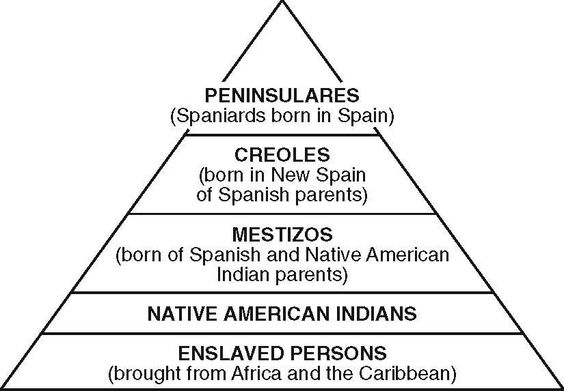 The Influence of the Colonial Catholic ChurchSpanish Mission SystemFather Bartolomé de Las CasasBelieved Native Americans had been treated harshly by the Spanish.Indians could be educated and converted to Christianized.Believed Indian culture was advanced as European but in different ways.New Laws --> 1542Encomienda SystemSpanish practice of securing an adequate and cheap labor supply = FEUDALISM“granted” to deserving subjects of the KingConquistador controlled Indian populations Required Indians to pay tribute from their landsIndians often rendered personal services as well. In return the conquistador was obligated toprotect his wardsinstruct them in the Christian faithdefend their right to live off the land  Encomienda system eventually decimated Indian population.  The King prevented the encomienda with the New Laws (1542) supported by de Las Casas, the system gradually died out.Helps create African slavery in the New WorldWest Africans willingly captured other Africans to sell them to the Europeans, thus leading to widespread devastation of several cultures and kingdomsWith Native Americans dying due to disease, Spain shifted to Africans who were immune to most European and tropical diseases (at the urging of Bartolomé de las Casas, who thought using African slaves would protect Native Americans from exploitation)The PortugueseThe Portuguese were the first to begin searching for an all water route to Asia…..Prince Henry the Navigator – 1450’sColonized the South America in the area of what would become BrazilExplorersPrince Henry the NavigatorFunded exploration down coast of Africa - 1419-1460DiasRounded the Cape of Good Hope - 1488da GamaOpened trade with IndiaPlaced Portugal in position to dominate trade with India - 1498CabralClaimed present day Brazil for Portugal - 1500The Pope’s Line of Demarcation 1493 &, The Treaty of Tordesillas, 1494The FrenchFrench settle Quebec (1608) & Montreal (1642) and what would become CanadaControl St. Lawrence River & access to interior of North AmericaDevelop a fur tradeSent in Jesuit missionaries to convert Indians and create working relationships Jesuits learned languages and cultureExplorersCartierReached St. Lawrence RiverClaimed Eastern Canada for France – 1535Samuel de Champlain“Father of New France” Established Quebec (the 1st permanent French colony in N. America)Established settlements and explored Maine, Montreal & Nova Scotia - 1608The DutchLike French, Dutch focus on fur trade & send only a few men to settlementsFound Albany (New York, 1614) on Hudson RiverNew Netherland (becomes New York) is an extension of the Dutch global trade systemDutch & French form alliances with Native Americans—increase warfare & Iroquois (Dutch ally) defeat HuronsExplorersHenry HudsonSearching for Northwest PassageClaimed Hudson RiverSettlers established New Netherlands (New York) - 1609English ColonizationCauses of English SettlementsEconomic ChangesPopulation growth encourages workersSmall Farmers are unemployed.Primogeniture forced younger sons to find other ways to create wealth.Joint Stock Companies provide finances.Religious Freedom provides motives for adventure.Southern ColoniesRoanokeSir Walter RaleighFounder of the colony of Roanoke.Colony failed and mysteriously disappeared.When compared to Spanish successes, very embarrassing for the English.Leads to the creation of joint-stock companies decreased risk for individuals JamestownBackgroundIn 1606, Virginia Company receives a charter from the King of EnglandShort term goal of gaining lots of gold.Early YearsSettled in a mosquito rich area that little game and poor drinking water.First settlers were “gentlemen” who didn’t know how to fend for themselves.Settlers looking for gold instead of food.John Smith “He though shall not work shall not eat”Only 60 of 400 survive the “starving time of the winter of 1609-1610.Contributions of JamestownDestruction of the Indians (3 Ds)Disease Indians lacked the ability to deal with European diseasesDisorganization No true organization that could compete with EuropeansDisposable  The Indians offered no labor source and eventually offered no food source.Introduction of TobaccoJohn Rolfeintroduced tobacco to England.Tobacco made Jamestown very profitable. Tobacco ruined soil and forced settlers to use more land, which meant they pushed more inland, bringing settlers into more contact with Indians.Self-Government (1619)Virginia Company Charter guaranteed overseas settlers the same rights of Englishmen at home.House of Burgess (legislative body) was the 1st example of self-government.Slavery (1619)The first slaves from Dutch ships appear in Jamestown.Geography of Southern ColoniesFertile SoilWarm climate with a long growing seasonRapid Population growthProduce: tobacco, rice, indigo, cottonLabor force: indentured servants/slavescities: Charleston, Savannah & BaltimorePolitics of Southern ColoniesPlanter class in the South either required substantial property to vote or hold office, or they partied with their voters to get their votesMarylandGeorge Calvert, Lord BaltimoreMaryland was founded as a Catholic refugee colony.Protestants flock to migrate and outnumber Catholics.Maryland Act of Tolerationgranted freedom to ALL Christians, but not Jews or atheists.Settling South CarolinaCharlestown was formed in 1670 by a few colonists from England and some planters from the island of BarbadosInitially, the economy was based on trading furs and providing food for the West IndiesBy the middle of the 18th century, large rice-growing plantations worked by African slaves created an economy and culture that resembled the West IndiesAlthough Carolina was geographically closer to the Chesapeake colonies, it was culturally closer to the West Indies in the seventeenth century since its early settlers—both blacks and whites—came from Barbados. South Carolina retained close ties to the West Indies for more than a century, long after many of its subsequent settlers came from England, Ireland, France, and elsewhere. Georgia - The Last ColonySet up for 2 reasonsDefensive buffer Rid England’s overcrowded jails of debtorsSpecial RegulationsAbsolute ban on drinking rumProhibition of slaveryColony did not thrive because of the constant threat of Spanish attackTaken over by the British government in 1752 when Oglethorpe and his group gave upBans on slavery and rum droppedColony grew slowly by adopting the plantation system of South CarolinaNew England ColoniesPilgrimsDifficult winter (44 out of 102 survived)First year went through a “starving time”Developed friendly relations with Indian tribesSquanto befriended settlementPlymouth settlement survived under the leadership of Gov. William BradfordFirst ThanksgivingMayflower Compact41 Male passengers on the Mayflower formed into a “civil body politic”, signed a compact promising to write and obey "just and equal laws ... for the general good of the colony."  The compact brought an element of democracy to America and was an example of the practice of self-government in the colonies.All the colonies practiced some form of self-government.PuritansBackgroundPilgrims merge with the Puritans to form Massachusetts Bay ColonyJohn Winthrop, founder of the Massachusetts Bay ColonyMiddle class settlers, educated and organizedRuled as “Bible Commonwealth” or theocracyTo establish holy society----”city upon a hill”Puritans migrated as church communities, and laws required them to live closely together, near churches and schools, with a communal need to enforce laws based on Bible and a national covenant that discouraged tolerance and diversityNew England Geography Cold Winters and Short Growing SeasonGood HarborsHilly, forested, and Rocky SoilSmall farms and townsPopulation grows more slowly in new EnglandProduce: lumber, fish, naval storesNew England grew corn and beans, and fished, which they then soldNE bought molasses and made rum; trade built them into shipping powerFew Major Ports: BostonPolitics in New EnglandPuritans required conversion experience for membership, which then allowed males to vote Non-religious men and all women could not voteFranchise (right to vote) extended to “freemen” – adult Puritan men of Congregational church (about 40% of men in the colony ~ higher percentage than in England)Since idea of government was to enforce God’s laws, religious leaders were very influentialTown meetings allowed most adult white males to make laws for their communitiesDirect democracy----self governmentProvincial gov't under Governor Winthrop was not a democracyHated democracy and distrusted non-Puritan common people.      Congregational church was "established": Non-church members as well as believers required to pay taxes for the gov't-supported church. Trouble in Bible Colony (Puritan Rebels)Social harmony when only Puritans, but that didn’t lastQuakers: fined, flogged, banished, executedAnne Hutchinson “antinomianism” the theological doctrine that by faith and God's grace a Christian is freed from all laws (including the moral standards of the culture) Banished from Mass. BayTravels to Rhode Island with her children and helps organize this settlementRoger Williamsdenied right of civil government to govern religious behaviorchallenged charter for illegally taking land from IndiansAvoided exile to England by fleeing to Rhode Island where in 1636, aided by Indians, he started a colony in the Providence areaStarted the first Baptist churchAllowed complete freedom of religionNew England Spreads Out1635: Hartford (Conn.) founded by Dutch/English settlers.  Some Puritans moved westward to Connecticut with Rev. Thomas Hooker1639: Fundamental Orders of Connecticutmodern constitution established democratic governmentMiddle ColoniesMiddle Colonies’ GeographyModerate wintersLonger growing seasonRiver systems Valleys – fertile soil"bread basket" large farms - surplus food diverse population, America, a “melting pot”manufacturing, iron mines, glass, shipyards, and paper  Cities: New York and Philadelphia New Netherlands (New York)1609: Henry Hudson sailing for the Netherlands sails into Hudson River looking for passage through continent ~  claims area for Dutch1623-24: Dutch West India Company establishes New NetherlandsGoal: quick-profit fur trade“Bought” Manhattan from IndiansCompany town: no religious tolerance or free speech, harsh governorsVery diverse population: in 1640s missionary observed 18 languagesDutch ConflictsCruelties to Indians brought retaliatory massacres – Dutch built wall (Wall Street)Connecticut rejected Dutch settlersEnglish immigration to New Netherland resulted in 1/2 total population Charles II brazenly granted area to his brother (Duke of York)English squadron comes, New Netherland leader, Peter Stuyvesant, governor of New York had no defense; surrendered, renamed New YorkPenn's Holy ExperimentMid-1600s: religious dissenters named Quakers arose in EnglandAuthorities hated them for not paying church taxes, taking oaths, or performing in military Penn’s family owed a large debt from the British Crown. Given a land grant in 1681. Penn governed the colony, unusual for a proprietorAdvertised in Europe, promising land & freedomsPenn bought land from Indians ~ treatment of them so fair that Quakers went to them unarmed and even employed Indians as babysittersHowever, as non-Quaker immigrants came, they were less tolerant of Indians (Scots-Irish)Liberal features: elected assembly, no tax-supported church, freedom of worship, only 2 capital crimesColonial SocietyColonial WorkforceIndentured Servants (1607-1700)In return for free passage to Virginia, a laborer worked for four to five years in the fields. Planters rewarded with 50 acres of land for every inhabitant they brought to the New World. As expansion occurred, it was soon challenged by the Native American confederacyOnly half of indentured servants survived “seasoning”Overproduction of tobacco, enforcement of Navigation Acts, and decreasing attractiveness of available land and profits dried up pool of indentured servantsChesapeake Colonies slowly began passing laws creating race-based slaveryHeadright SystemPlantation owners given 50 acres for each indentured servant sponsored to America.Indentured ContractServed plantation owner for 7 years as a laborer in return for passage to America.Freedom DuesOnce servant completed his contract, he/she was freed.They were given land, tools, seed and animals, but not voting rights.Bacon’s Rebellion (1676 - 1677)BackgroundInvolved former indentured servantsDisenfranchised and unable to receive their landGov. Berkeley would not defend settlements from Indian attacksGov. Berkeley refused to meet their conditions and erupts into a civil war.Bacon dies, Gov. Berkeley puts down rebellion and several rebels are hungConsequence of Bacon’s Rebellion Plantation owners gradually replaced indentured servants with African slaves because it was seen as a better investment in the long term than indentured servitude.SlaveryIntroduced by the Spanish into the West Indies after Columbus’s discovery of America.Spanish and Portuguese expanded African slavery into Central and South American after enslaved Indians began dying off.In 1619, the first recorded introduction of African slaves into what would become the United States was in the settlement of Jamestown……20 slaves were purchased….Existed in every colony, but far fewer in the north, where there wasn’t an economic need Sugar colonies drew the vast majority of slaves, but southern Colonies all bought slavesAfrican Response to Slaverycooperation the most common response, as it was the easiest, and carried rewardspassive resistance common as well, working slowly, or poorly, or “accidentally” breaking thingstheft or sabotageviolence and murderrunning away, intermarry with Native Americans, or flee to towns and hiding as a free manChesapeake slaves often managed to marry and form families, and passed on family names, traditions, and knowledgeAfrican hairstyles, motifs in carving and pottery, wooden mortars and pestles, house designs, musical instruments, music, slaves negotiated labor requirements through the task system in South Carolina rice plantationsSlave RevoltsSlaves resorted to revolts in the 13 colonies and later in the southern U.S.250 insurrections have been documented; between 1780 and 1864.91 African-Americans were convicted of insurrection in Virginia alone.Slave Revolts would lead plantation owners to develop a series of slave laws/codes which restricted the movement of the slaves.Stono RebellionSeptember 9, 1739, twenty black Carolinians met near the Stono River.They took guns and powder from a store and killed the two storekeepers they found there. "With cries of 'Liberty' and beating of drums," "the rebels raised a standard and headed south toward Spanish St. Augustine.  Burned houses, and killed white opponents.Largest slave uprising in the 13 colonies prior to the American Revolution.  Slave Owners caught up with the band of 60 to 100 slaves. 20 white Carolinians and 40 black Carolinians were killed before the rebellion was stopped. Slaves CodesExamplesSlaves were not taught to read or writeRestricted to the plantationSlaves could not congregate after darkSlaves could not possess any type of firearm1662 Virginia law made slave status dependent on who mother was1669 Virginia law made murder of a slave by owner not punishable by law1692 interracial sex made illegal (widely ignored by white males)Slave owners wanted to keep their slaves ignorant of the outside world because learning about life beyond the plantation could lead to more slave revolts and wanting to escape.Many of the Caribbean and South American colonies were crueler and disregarded human dignity, because the profits from sugar were so high, and the supply of slaves so close and so cheap, that they worked their slaves to death and bought moreAmerica, a “melting pot”Structure of Colonial Society18th century society very equal compared to Europe (except for slavery)Most Americans were small (“yeoman”) farmersMost striking feature: opportunity for “rags to riches”Yet compared to 17th century, some barriers to mobilityThe Triangular TradeFood from New England sold in Caribbean, Molasses taken back, turned into rum, which was then sold for other commodities, including slavesDutch, then British, went to war to seize control of slave tradeSugar islands the main source of imperial profits British went to war against Dutch and seized New Amsterdam / New York in order to enforce mercantilismnorthern American colonies used loophole in Navigation Acts to build trading vessels and control trade between North America and CaribbeanWorkaday America90% of population involved in agriculture ~ led to highest living standard in world historyFishing pursued in all colonies, major industry in New England ~ Stimulated shipbuildingCommerce successful, especially in New England ~ Triangular trade was very profitableManufacturing was secondary: Lumbering most important, also rum, beaver hats, iron, spinning/weaving1730s: growing American population demanded more English productsHowever, English population did not need more imports from America: trade imbalance – Americans needed to find non-English markets for their goodsAmericans responded by bribing and smuggling, foreshadow of revolt against government who threatened livelihoodHeavy reliance on waterways, where population clusters formedColonial ReligionPuritan TheologyClergy were barred from formal political office – early “church/state separation” “calling” to God’s work, Protestant work ethic, limited worldly pleasures, fear of hellPuritans were CalvinistsGod was all powerful and all-good. Humans were totally depraved.Predestination:  God was all-knowing and knew who was going to heaven or hell."elect" were chosen by God to have eternal salvation "Good works” did not determine salvation (like Catholic Church)One could not act immoral since no one knew their status before God.A conversion experience (personal experience with God) was seen to be a sign from God that one had been chosen. -- "visible saints"After conversion, people expected "visible saints” to lead "sanctified” lives as a model for the community. Puritans insisted they, as God's elect, had the duty to direct national affairs according to God's will as revealed in the Bible.  Purpose of government was to enforce God's laws.  This was called a Theocracy.This union of church and state to form a holy commonwealth gave Puritanism direct and exclusive control over most colonial activity.  Commercial and political changes forced them to relinquish it at the end of the 17th century.  John Winthrop:  Governor of Mass. Bay ColonyCovenant Theology:  Winthrop believed Puritans had a covenant with God to lead new religious experiment in New World:  "We shall build a city upon a hill" His leadership helped the colony to succeed. Governing open to all free adult males (2/5 of population) belonging to Puritan congregations; Percentage of eligible officeholders was more than in England.Eventually, Puritan churches grew collectively into the Congregational Church Puritan Contributions to American characterDemocracy (within church) via town meetings and voting rights to church membersTownhall meetings, democracy in its purest form.Villagers met to elect their officials and attend civic issues Puritans sought to create a utopia based on God's lawsArgued against slavery on moral grounds Ideas lay foundation for later reform movements: abolition of slavery, women's rights, education, prohibition, prison reform, etc. Protestant work ethic: those who were faithful, worked hard, and succeeded were seen favorably by God. Education and community.Old Deluder Satan Act of 1647Required any community with 50 or more families to have a schoolThe decline of PuritanismFirst generation Puritans began losing their religious zeal as time went on.Puritan population moved out of town away from control of church. Children of non-converted members could not be baptized."Half-Way Covenant",1662: sought to attract more members by giving partial membershipPuritan churches baptized anyone and distinction between the "elect" and others subsided. Salem Witch TrialsTook place in Salem, Massachusetts from March to September 1693Based on the accusations of two young girls, Elizabeth Parris and Abigail Williams. Those who were accused of consorting with the devil were considered felons, having committed a crime against their government. The punishment was hanging. Causes disapproval of Reverend Parrisland disputes between families,Indian taught witchcraft to girls. Girls caught dancing, began to accuse people of bewitching them to not get in trouble. 19 hung, 1 pressed, 55 confessed as witches and 150 awaited trial. Shows the strictness of Puritan societyShows how a rumor can cause hysteria even to illogical thinking.Later, many people involved admitted the trials & executions had been mistake.Long Term Effect is the decline of Puritan clergyThe Great Awakening (1730-1755)BackgroundSpiritual renewal that swept the American Colonies, particularly New England, It began in England before catching fire across the Atlantic.  Revivalism ushered in by the Awakening brought people back to "spiritual life" as they felt a greater intimacy with God. CausesPuritan ministers lost authority (Visible Saints)Decay of family (Halfway Covenant)Deism, God existed/created the world, but afterwards left it to run by natural laws. Denied God communicated to man or in any way influenced his life…get to heaven if you are good.  (Old Lights)1740s, Puritanism declined by the 1730s and people were upset about the decline in religious piety. (devotion to God)  CharacteristicsBegan in Mass. with Jonathan Edwards (regarded as greatest American theologian)Rejected salvation by works, affirmed need for complete dependence on grace of GodGeorge Whitefield followed, touring colonies, led revivals, conversions, inspired imitatorsEffectsNew Denominations“New Lights”:   Heaven by salvation by grace through Jesus Christ.  Formed: Baptist, MethodistsLed to founding of colleges Harvard, 1636—First colonial college; trained candidates for ministryCollege of William and Mary, 1694 (Anglican)Yale, 1701 (Congregational)Great Awakening influences creation of 5 new colleges in mid-1700sCollege of New Jersey (Princeton), 1746 (Presbyterian)King’s College (Columbia), 1754 (Anglican)Rhode Island College (Brown), 1764 (Baptist)Queens College (Rutgers), 1766 (Dutch Reformed)Dartmouth College, 1769, (Congregational)Political & social implicationsCrossed class barriers; emphasized equality of allUnified Americans as a single peopleMissionaries for Blacks and IndiansThe Awakening's biggest significance was the way it prepared America for its War of Independence.  In the decades before the war, revivalism taught people that they could be bold when confronting religious authority, and that when churches weren't living up to expectations, the people could break off and form new ones.    Colonists realized that religious power resided in their own hands, rather than in the hands of the Church of England, or any other religious authority.  After a generation or two passed with this kind of mindset, the Colonists came to realize that political power did not reside in the hands of the English monarch, but in their own will for self-governanceDominant DenominationsTwo denominations “established” (tax-supported): Anglican (GA, NC, SC, VA, MD, NY) Congregational (New England except RI)Anglican church served as prop of royal authorityAnglican church more worldly, secure, less zealous, clergy had poor reputationCongregational church grew out of Puritan church, agitated for rebellionGreat Game of PoliticsColonial Politics1775: 8 colonies had royal governors, 3 under proprietors (MD, PA, DE), and 2 under self-governing charters (CT, RI)Used bicameral legislatures – upper house (council) chosen by king, lower house by electionsSelf-taxation through elected legislatures was highly valuedConflicts between Governors & colonial assemblies: withheld governor’s salary to get what they wanted, had power of purse1775: all colonies had property requirements for voting, office holdingNot true democracy, but more so than EnglandNew England Confederation (1643-1684)PurposeUnite against a common enemy.Involved Massachusetts, Connecticut, but not Rhode IslandDemocratic growthCause: Pequot War, (1634-1638)Puritans in Connecticut waged genocidal Pequot War to seize landReason for Dissolution: King Philip’s War, (1675-78)Metacom (King Phillip) formed Indian alliance – attacked throughout New England, especially frontier Metacom tried to drive English out to sea, but other Indian groups sided with EnglishEnglish towns were attacked and burned -unknown numbers of Indians died1676: War ended, Metacom executed, lasting defeat for IndiansDominion of New EnglandForced by King James IINE Colonies, NJ & NYGoalsRestrict Colonial tradeDefend ColoniesStop Colonial smugglingSir Edmund AndrosGain control over ColoniesEliminated town meetings, the press and schoolsTaxed without the consent of the governedCollapsed after Glorious RevolutionJohn Peter Zenger TrialJohn Peter Zenger, a New York publisher charged with libel against the colonial governorDefended by Alexander HamiltonZenger’s lawyer argues that what he wrote was true, so it can’t be libelEnglish law says it doesn’t matter if it’s true or notJury acquits Zenger anywayNot total freedom of the press, but greater risks taken in criticizing of political figures.Landmark case which paved the way for the eventual freedom of the press.Summarization Examples of Dissatisfaction in the New World over territory, frontier defense, self-rule, and trade.King James I took over Virginia as a royal colony, and ordered House of Burgesses abolished; royal governor discovered he couldn’t rule without itLord Baltimore and Catholic minority often at odds with Protestant majority in Maryland, as can be seen in passage of Toleration Act designed to protect Catholic minorityNew England unhappy with Oliver Cromwell for ignoring their “City upon a Hill” / Navigation Acts widely defied with smuggling and bribery over the next centurySpanish never allowed their colonies any degree of self-rule, nor did they allow any Spanish creoles born in New Spain any kind of significant powerBritish colonies often at odds with each other over western lands, which the British kings had granted with conflicting claimsBacon’s Rebellion put colonists under Bacon at war with royal governor William Berkeley King James II took away self-government in New England, putting all of New England, New York, and New Jersey into Dominion of New England Effects of the Melting Pot on Intellectual and Spiritual MovementsRoger Williams / banished by Puritans / creation of Rhode IslandNew York – Dutch heritage and multi-ethnic communityQuakers in Pennsylvaniareligious and ethnic tolerance due to belief in pacifism and Inner LightGermans and Scots-Irish came in large numbers and maintained cultural identitiesGreat Awakening inspired by German pietism; Jonathan Edwards combined Locke’s theory of the senses with his own revival of Puritan conversion experience; British George Whitefield then took Edwards’ hellfire and brimstone style and sparked Great Awakening across the thirteen colonies, which sparked many conflicts between Old Lights and New Lights, who then set up their own churches and colleges Books brought European Enlightenment to America, where an entire generation of educated Americans adopted them Franklin and all his inventions, his proof that lightning was electricity, his publication of Poor Richard’s Almanac, his anonymous writings under assumed names, lending libraries, fire companies, hospitalsDeism – God as the great watchmakerBritish Influence on the Coloniesmost colonies eventually became royal colonies, with the Church of England becoming standard, along with representative assemblies and royal governorsAll colonies spoke English as main languageUpper classes – northern merchants and southern planters – all modeled their lives on upper class British, from houses to clothing to carriages to education of sons to reading to musicCurrency largely dependent on British bills of creditEvery colony tied into the British trading networksBritish books and literature widely readGreat Awakening spread Baptists and Methodists across colonies, as well as anti-authoritarianismEnlightenment books also spread anti-authoritarianism (helped lay groundwork for Revolution)British Imperial Control of the ColoniesKing James I and takeover of Virginia as a royal colonyEnglish Puritans and Navigation ActsRestoration colonies showed King Charles II carving up “his” continentKing James II and the Dominion of New EnglandGlorious Revolution and re-chartering of many colonies with new restrictions Salutary neglect led to decades of lax enforcementColonial Resistance to British Control Colonists had a long tradition of running their own affairs through their representative assemblies (House of Burgesses, New England town meetings)Pilgrims were religious separatistsPuritans insisted their charter granted them political independence Puritans “City upon a Hill” the ideal church – independent congregationsMaryland was Catholic, Pennsylvania, Delaware, and New Jersey were Quaker, with Scots-Irish Presbyterians and German dissenters allowed to practice their own religionsColonists asserted control over taxation and laws through their colonial assemblies, which controlled royal governors by controlling their salariesEnlightenment and Great Awakening both encouraged anti-authoritarianismNew churches and colleges further eroded authority of BritishDocument 1The Spanish Requirement of 1513 (“El Requerimiento”) was a declaration by the Spanish monarchy of its right to take possession of the territories of the New World and the reactions to those that disagreed. On the part of the King, Don Fernando, and of Doña Juana, his daughter, Queen of Castile and León, subduers of the barbarous nations, we their servants notify and make known to you, as best we can, that the Lord our God, living and eternal, created the heaven and the earth, and one man and one woman, of whom you and we, and all the men of the world, were and are all descendants, and all those who come after us. Of all these nations God our Lord gave charge to one man, called St. Peter, that he should be lord and superior of all the men in the world, that all should obey him, and that he should be the head of the whole human race, wherever men should live, and under whatever law, sect, or belief they should be; and he gave him the world for his kingdom and jurisdiction.One of these pontiffs, who succeeded St. Peter as lord of the world in the dignity and seat which I have before mentioned, made donation of these isles and Terra-firma to the aforesaid King and Queen and to their successors, our lords, with all that there are in these territories,Wherefore, as best we can, we ask and require you that you consider what we have said to you, and that you take the time that shall be necessary to understand and deliberate upon it, and that you acknowledge the Church as the ruler and superior of the whole world,But if you do not do this, and maliciously make delay in it, I certify to you that, with the help of God, we shall powerfully enter into your country, and shall make war against you in all ways and manners that we can, and shall subject you to the yoke and obedience of the Church and of their highnesses; we shall take you, and your wives, and your children, and shall make slaves of them, and as such shall sell and dispose of them as their highnesses may command; and we shall take away your goods, and shall do you all the mischief and damage that we can, as to vassals who do not obey, and refuse to receive their lord, and resist and contradict him: and we protest that the deaths and losses which shall accrue from this are your fault, and not that of their highnesses, or ours, nor of these cavaliers who come with us .Document 2Juan Ginés de Sepúlveda, Spanish philosopher and theologian The Second Democrates (1547)The Spanish have a perfect right to rule these barbarians of the New World and the adjacent islands, who in prudence, skill, virtues, and humanity are as inferior to the Spanish as children to adults, or women to men, for there exists between the two as great a difference as between savage and cruel races and the most merciful, between the most intemperate and the moderate and temperate and, I might even say, between apes and men . . . . But see how they [the inhabitants of New Spain and Mexico] deceive themselves, and how much I dissent from such an opinion, seeing , on the contrary, in these very institutions a proof of the crudity, the barbarity, and the natural slavery of these people; for having houses and some rational way of life and some sort of commerce is a thing which the necessities of nature itself induce, and only serves to prove that they are not bears of monkeys and are not totally lacking in reason.  But on the other hand, they have established their nation in such a way that no one possesses anything individually, neither a house nor a field, which he can leave to his heirs in his will, for everything belongs to their masters whom, with improper nomenclature, they call kings, and by whose whims they live, more than by their own, ready to do the bidding and desire of these rulers and possessing no liberty.  And the fulfillment of all this, not under the pressure of arms but in voluntary and spontaneous way, is a definite sign of the servile and base soul of there barbarians . . . . Therefore, if you wish to reduce them, I do not say to our domination, but to a servitude a little less harsh, it will not be difficult for them to change their masters, and instead of the one they had, who were barbarous and impious and inhuman, to accept the Christians, cultivators of human virtues and the true faith.Document 3Bartolome de Las CasasThirty Very Judicial Propositions (1552)Now if we shall have shown that among our Indians of the western and southern shores (granting that we call them barbarians and that they are barbarians) there are important kingdoms, large numbers of people who live settled lives in a society, great cities, kings, judges and laws, persons who engage in commerce, buying, selling, lending, and the other contracts of the laws of nations, will it not stand proved that the Reverend Doctor Sepulveda has spoken wrongly and viciously against peoples like these . . . The Indian race is not that barbaric, nor are they dull witted or stupid, but they are easy to teach and very talented in learning all the liberal arts, and very ready to accept, honor, and observe the Christian religion and correct their sins (as experience has taught) once priests have introduced them to the sacred mysteries and taught them the word of God. Document 4Richard Hakluyt, 1500s, friend of Sir Walter RaleighA Brief collection of certain reasons to induce her Majesty [Queen Elizabeth of England] and the state to pay for western voyage and the establishment of colonies in the New WorldThe passage there and home is neither too long nor too short, but easy and to be made twice in the year. The passage cuts not near the trade of any prince, nor near any of their countries or territories and is safe passage, and not easy to be annoyed by prince or potentate whatsoever. The passage is to be performed at all times of the year . . . This enterprise may stay the Spanish king from flowing over all the face of that waste firm of America, if we seat and plant there in time . . . We shall by planting there enlarge the glory of the Gospel and from England plant sincere religion, and provide a safe and a sure place to receive people from all parts of the world that are forced to flee for the truth of God's word. Many men of intelligence and of different talents who are defeated by the loss of money, by the sea, or by some foolish act of youth, that are not able to live in England, may they be raised again, and do their country good service. Many Soldiers and servants, in the end of their services may there be settled to the common profit and quiet of this kingdom.The fry [children] of the wandering beggars of England that grow up idly and hurtful and burdenous to this Realm, may there be unladen, better brought up . . . .Document 5The Maryland Act of Toleration, 1649“Be it therefore ordered and enacted . . . That whatsoever person or persons within this Province ... shall from henceforth blaspheme God, that is, curse him; or deny our Savior Jesus Christ to be the son of God; or shall deny the Holy Trinity, or [shall deny] the Godhead of any of the said three Persons of the Trinity, or the unity of the Godhead . . . shall be punished with death and confiscation or forfeiture of all his or her lands. . . . And whereas. . . . that no person or persons whatsoever within this province, or the islands, ports, harbors, creeks, or havens thereunto belonging professing to believe in Jesus Christ, shall from henceforth be anyway troubled, molested, or discountenanced for or in respect of his or her religion nor in free exercise thereof within this province or the islands thereunto belonging nor any way compelled to the belief or exercise of any Religion against his or her consent.”Document 6THE MAYFLOWER COMPACT (1620)In the name of God, Amen. We whose names are under-written, the loyal subjects of our dread sovereign Lord, King James, by the grace of God, of Great Britain, France, and Ireland King, Defender of the Faith, etc.Having undertaken, for the glory of God, and advancement of the Christian faith, and honor of our King and Country, a voyage to plant the first colony in the northern parts of Virginia, do by these presents solemnly and mutually, in the presence of God, and one of another, covenant and combine our selves together into a civil body politic, for our better ordering and preservation and furtherance of the ends aforesaid; and by virtue hereof to enact, constitute, and frame such just and equal laws, ordinances, acts, constitutions and offices, from time to time, as shall be thought most meet and convenient for the general good of the Colony, unto which we promise all due submission and obedience. In witness whereof we have hereunder subscribed our names at Cape Cod, the eleventh of November [New Style, November 21], in the year of the reign of our sovereign lord, King James, of England, France, and Ireland, the eighteenth, and of Scotland the fifty-fourth. Anno Dom. 1620.Document 7John Winthrop, "A Model of Christian Charity"John Winthrop, a Puritan leader, wrote the following sermon on board the Arbella on route to the New World in 1630. "God Almighty in his most holy and wise providence hath so disposed of the condition of mankind [that] in all times some must be rich, some poor, some high and eminent in power and dignity, other mean and in subjection.... Yet, we must be knit together in this work as one man.... We must delight in each other... rejoice together, mourn together, labor and suffer together, always having before our eyes our commission and community in the work, our community as members of the same body.... We must consider that we shall be as a city upon a hill.  The eyes of all people are upon us, so that if we shall deal falsely with our God in this work we have undertaken, and so cause him to withdraw his present help from us, we shall be made a story and a by-word through the world." Document 8William Penn, from “Model of Government” (1681)For particular frames and models it will become me to say little, and comparatively I will say nothing. My reasons are: first, that the age is too nice and difficult for it, there being nothing the wits of men are more busy and divided upon. 'Tis true, they seem to agree in the end, to wit, happiness, but in the means they differ as to divine, so to this human felicity, and the cause is much the same, not always want of light and knowledge, but want of using them rightly. Men side with their passions against their reason, and their sinister interests have so strong a bias upon their minds that they lean to them against the good of the things they know.Secondly, I do not find a model in the world that time, place, and some singular emergences have not necessarily altered; nor is it easy to frame a civil government that shall serve all places alike.Thirdly, I know what is said by the several admirers of monarchy, aristocracy and democracy, which are the rule of one, a few, and many, and are the three common ideas of government, when men discourse on that subject. But I choose to solve the controversy with this small distinction, and it belongs to all three: any government is free to the people under it (whatever be the frame) where the laws rule, and the people are a party to those laws, and more than this is tyranny, oligarchy, and confusionDocument 9"The Declaration of the People, against Sr: Wm: Berkeley," by Nathaniel Bacon1. For having, upon specious pretenses of public works, raised great unjust taxes upon the commonalty for the advancement of private favorites and other sinister ends, but no visible effects in any measure adequate; for not having, during this long time of his government, in any measure advanced this hopeful colony either by fortifications, towns, or trade.3. For having wronged his Majesty’s prerogative and interest by assuming monopoly of the beaver trade and for having in it unjust gain betrayed and sold his Majesty’s country and the lives of his loyal subjects to the barbarous heathen.4. For having protected, favored, and emboldened the Indians against his Majesty’s loyal subjects, never contriving, requiring, or appointing any due or proper means of satisfaction for their many invasions, robberies, and murders committed upon us.Document 10Sinners in the Hands of an Angry God, Jonathan Edwards, Sermon, 1741O sinner! Consider the fearful danger you are in: it is a great furnace of wrath, a wide and bottomless pit, full of the fire of wrath, that you are held over in the hand of that God, whose wrath is provoked and incensed as much against you as against many of the damned in hell. You hang by a slender thread, with the flames of divine wrath flashing about it, and ready every moment to singe it and burn it asunder; and you have no interest in any Mediator, and nothing to lay hold of to save yourself, nothing to keep off the flames of wrath, nothing of your own, nothing that you ever have done, nothing that you can do, to induce God to spare you one moment….Document 11James Alexander, lawyer for J. Peter Zenger, The Trial of John Peter Zenger, 1736"[Lawyer for the prosecution:] Gentlemen of the Jury; the information now before the Court, and to which the defendant, Zenger, has pleaded 'Not guilty,' is an information for printing and publishing a false, scandalous, and seditious libel in which His Excellency, the Governor of this Province . . . is greatly and unjustly scandalized as a person that has no regard to law or justice. . . . Indeed, Sir, as Mr. Hamilton [Zenger’s defense attorney] has confessed the printing and publishing of these libels, I think the jury must find a verdict for the King; for supposing they were true, the law says that they are not the less libelous for that.  Nay, indeed the law says their being true is an aggravation of the crime.""[Mr. Hamilton:] Not so . . . I hope it is not our bare printing and publishing a paper that will make it a libel. You will have something more to do before you make my client a libeler.  For the words themselves must be libelous that is, false . . . or else we are not guilty."Unit 1: Pre-Columbian to the ColoniesDBQs(2016Int) Explain the causes of the development of the institution of slavery in the period from 1607 to 1750.(2010) #1 (a): Explain how the ideas and values of various groups influenced the political, economic, and social development of the British North American colonies from 1607 to 1700. (2010) #1 (b): Explain how religious ideas and values held by the British American colonists influenced the political, economic, and social development from 1607 to 1700.(2002) #1 (a): Compare and contrast religious development in the New England colonies with the Chesapeake colonies. (2002) #1 (b): Evaluate the impact of religious development in the New England, Chesapeake, and Mid-Atlantic colonies. (2002B) #1: Explain how economic development in the British North American colonies was impacted by the Atlantic trade routes between 1650 and 1750. Long Essays(2011B) #2: Compare and contrast the European imperial goals in North America between 1580 and 1763. (2010B) #2: Explain how religion impacted the development of two different European regions of North America prior to 1607. (2008) #2: Evaluate the ways in which actions taken by American Indians and European colonists shaped relationships in New England and the Spanish Southwest. (2006) #2: Compare and contrast the differences between the southwest Spanish settlements and the English colonies in New England in the 17th century. (2005) #2: Compare and contrast the economic and political development of the New England and Chesapeake colonies from 1607 – 1750. (2005B) #2: Evaluate the extent to which geography was the primary factor in shaping the development of the British colonies in North America during the 1600s. (2003B) #2: Compare and contrast the ways that conflict between colonizers and other groups reflected social and political tension in the period from 1607-1754. (2001) #2: Evaluate the economic, geographic, and social factors which impacted the growth of slavery in the southern colonies between 1607 and 1775. (2000) #2 (b): Evaluate the extent to which European colonists contributed to maintaining continuity as well as fostered change within native populations from first contact to 1750.Unit 1: Pre-Columbian to the ColoniesShort Answer QuestionsAnswer (a), (b), and(c). (APUSH 2016)Briefly explain ONE important similarity between the goals of the Spanish and the English in establishing colonies in the Americas prior to 1700. Briefly explain ONE important difference between the goals of the Spanish and the English in establishing colonies in the Americas prior to 1700. Briefly explain ONE way in which the difference you indicated in(b) contributed to a difference in the development of Spanish and English colonial societies.Use the statement below and your knowledge of United States history to answer parts A, B, and C. European traders reached West Africa and partnered with some African groups to recruit slave labor for the Americas. (SurvivalGuide-SAQ)Briefly explain ONE important social response in the Americas to the statement above in the period 1492–1607.Briefly explain ONE important economic response in the Americas to the statement above in the period 1492–1607.Briefly explain the impact of the social response in Part A or the economic response in Part B on American society in the period 1492–1607.This question is based on the following image.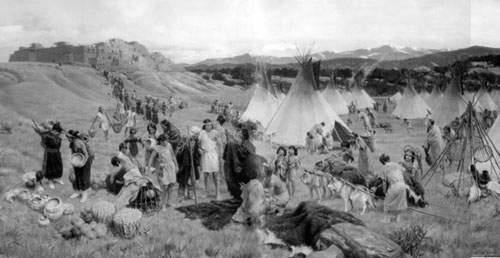 Tom Lovell, Trading at the Pecos Pueblo, 1973Use the image above and your knowledge of United States history to answer parts A, B, and C. (SurvivalGuide-SAQ)Explain the point of view in the image toward ONE of the following:Trade American IndiansThe environmentBriefly explain ONE development in the period from 1492 to 1754 that supported the point of view expressed by the artist. Briefly explain ONE development in the period from 1492 to 1754 that challenged the point of view expressed by the artist.Complete the following three tasks: (SurvivalGuide-SAQ)Identify THREE different crops or livestock that were introduced by the Spanish in the Americas in the 15th and 16th centuries.Briefly explain how ONE of the examples from Part A changed work or trade in the Americas. Briefly explain ONE long-term result of the change explained in Part B on American Indians.“The organization of the Caribbean Indians as a labor pool was a matter of immediate and urgent concern for the Spanish colonists. The extremely hard labor necessary for the tasks of construction and subsistence, the unfamiliar and uncomfortable tropical environment, and Spaniards’ abhorrence of physical labor virtually ensured the exploitation of the local population.…Encomienda was an arrangement by which the inhabitants of a designated region or town were assigned to individual Spaniards as vassals. In exchange for protection and Christian instruction, the Indians were obligated to provide labor and services to their overlord.…Relocation of Indians for labor in mines, ranches and farms disrupted and recombined settlements. This probably led also to a general disintegration and breakdown in Hispaniola Arawak society.” Deagan, Kathleen A. “Spanish-Indian Interaction in Sixteenth-Century Florida and Hispaniola.”“Spaniards who actually went to the new lands, though, had little interest in evangelization. Although often personally pious, they were more concerned with Indian labor than Indian souls.…In 1503 the monarchs provided…the encomienda system. Individual Spaniards became trustees of indigenous groups, promising to ensure their safety, freedom and religious instruction. In fine protection-racket style, Indians paid for Spanish “security” with their labor. The encomienda can be thought of as an attempt to answer the objections to slavery….By restricting the demands on Indians, the monarchs sought to reduce the incentive to revolt. It didn’t work. Both the Indians and the conquistadores disliked the encomienda system….Trustees loathed negotiating with the Taino leaders….The Taino came to view the system as…legal justification for slavery.”Charles C. Mann, 1493: Uncovering the New World Columbus CreatedBased on the two interpretations above regarding the encomienda system, complete the following three tasks: (SurvivalGuide-SAQ)Briefly explain the main point made by Passage 1.Briefly explain the main point made by Passage 2.Provide ONE piece of evidence from 15th- through 16th-century Spanish colonization that is not included in the passages and explain how it supports the interpretation in either passage.During the years 1700 to 1750, North American British colonies resisted imperial controls from England. (SurvivalGuide-SAQ)Explain ONE colonial economic or political practice that illustrated colonial resistance.Explain how ONE religious or intellectual movement affected colonial resistance.Provide ONE new piece of additional evidence and explain how it supports your response in either Part A or Part B.Complete the following three tasks: (SurvivalGuide-SAQ)Identify THREE different factors that led to the growth of African slavery from 1619 to 1750 in the North American British colonies.Explain how ONE of the examples from Part A changed colonial society. Explain ONE way African slaves resisted the dehumanizing aspects of slavery.Answer a, b, and c. (ExamDescription)Briefly explain ONE example of how contact between Native Americans and Europeans brought changes to Native American societies in the period 1492 to 1700. Briefly explain a SECOND example of how contact between Native Americans and Europeans brought changes to Native American societies in the same period. Briefly explain ONE example of how Native American societies resisted change brought by contact with Europeans in the same period. This question is based on the following two passages.“We have no way of knowing how many of the colonists were devoted Calvinists, for no one took a census of beliefs. Yet common sense instructs us that religion (or the church) attracts not only a committed core, but also others who, like “horse-shed” Christians, limit their commitment…New England…had its “dark corners of the land,” the places or the groups of people that were less affected by religion and less likely to want clergy. The fishermen of Gloucester, Massachusetts, made life difficult for Richard Blinman, who arrived as a town minister in 1642. And, as told by Cotton Mather, a minister in some unnamed coastal village urged on his audience a more active practice of religion, lest otherwise they “contradict the main end of planting this wilderness!” Thereupon, a local resident cried out: “Sir, you think you are preaching to the people at the Bay; our main end was to catch fish.”David D. Hall, Worlds of Wonder, Days of Judgment: Popular Religious Beliefs in Early New England “The Puritan leaders could withstand this rising tide of democracy only by such support as the government would give them—which became increasingly less after the new charter of 1692 took away from the saints all power to select their own governors and divorced the state and church—or else by the sheer force of their personalities. As early as the 1660s and ’70s we can see them beginning to shift their attention from mere exposition of the creed to greater and greater insistence upon committing power only to men of wisdom and knowledge….By the beginning of the eighteenth century the task of buttressing the classified society, maintaining the rule of the well-trained and the culturally superior both in church and society seems to have become the predominate concern of the clergy. Sermon after sermon reveals that in their eyes the cause of learning and the cause of a hierarchical, differentiated social order were one and the same.”Perry Miller and Thomas H. Johnson, The Puritans, 1938Based on the two interpretations above regarding challenges to Puritan influence in New England, complete the following three tasks: (SurvivalGuide-SAQ)Briefly explain the main point made in Passage 1.Briefly explain the main point made in Passage 2.Provide ONE piece of evidence from 1630 to 1750 that is not included in the passages and explain how it supports or refutes the interpretation of either passage.Slavery emerged in the colonies that would become the United States because of a combination of demographic, economic, and geographic conditions. (FastTrack#2)Explain ONE demographic reason for the rise of slavery in any part of the North American British coloniesExplain ONE economic reason for the rise of slavery in any part of the North American British coloniesExplain ONE geographic reason for the rise of slavery in any part of the North American British coloniesThe French, Dutch, and English each laid claim to various parts of North America in the 17th century. (FastTrackCH2)Explain a major difference between the colonial settlements of the French, the Dutch, and the English regarding ONE of the following:Relations with the Native AmericansSettlement patternsEconomic initiativeExplain ONE cause and ONE effect of the difference you identified in Part A.Answer (a), (b), and (c). (APUSH2015) Briefly explain ONE important similarity between the British colonies in the Chesapeake region and the British colonies in New England in the period from 1607 to 1754. Briefly explain ONE important difference between the British colonies in the Chesapeake region and the British colonies in New England in the period from 1607 to 1754. Briefly explain ONE factor that accounts for the difference that you indicated in (b).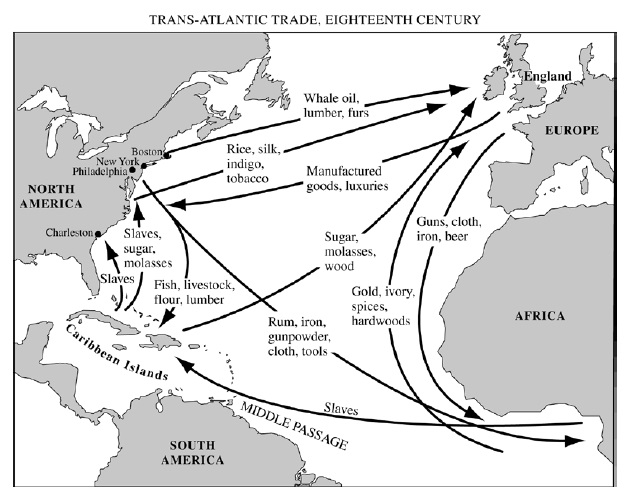 Using the map above, answer (a), (b), and (c). (APUSH1-5)Briefly explain ONE specific historical development that contributed to the emergence during the eighteenth century of the patterns depicted in the map. Briefly explain ONE specific historical effect that resulted from the patterns depicted in the map. Briefly explain ANOTHER specific historical effect that resulted from the patterns depicted in the map.Answer a, b, and c. (APUSH2016-International)Briefly explain how ONE specific environmental or geographical feature of the New England colonies contributed to the region's unique development before 1754. Briefly explain how ONE specific environmental or geographical feature of the middle colonies contributed to the region's unique development before 1754. Briefly explain how ONE specific environmental or geographical feature of the southern colonies contributed to the region's unique development before 1754.Star Spangled Banner by Francis Scott Key (1814)Sung by Whitney HoustonOh, say can you see by the dawn's early lightWhat so proudly we hailed at the twilight's last gleaming?Whose broad stripes and bright stars thru the perilous fight,O'er the ramparts we watched were so gallantly streaming?And the rocket's red glare, the bombs bursting in air,Gave proof through the night that our flag was still there.Oh, say does that star-spangled banner yet waveO'er the land of the free and the home of the braveAmerica, The BeautifulWritten by Katharine Lee BatesMusic by Samuel A. WardO beautiful for spacious skies,For amber waves of grain,For purple mountains’ majestyAbove the fruited plain!America! America!God shed His grace on thee,And crown thy good with brotherhoodFrom sea to shining sea!Real American by Rick DerringerI am a real American, Fight for the rights of every man,I am a real American, fight for what's right, fight for your life!When it comes crashing down, and it hurts inside,ya' gotta take a stand, it don't help to hide,Well, you hurt my friends, and you hurt my pride,I gotta be a man; I can't let it slide,I am a real American, Fight for the rights of every man,I am a real American, fight for what's right, fight for your life!I feel strong about right and wrong,And I don't take trouble for very long,I got something deep inside of me, and courage is the thing that keeps us free,I am a real American, Fight for the rights of every man,I am a real American, fight for what's right, fight for your life!Well you hurt my friends, and you hurt my pride,I gotta be a man; I can't let it slide,I am a real American, Fight for the rights of every man,I am a real American, fight for what's right, fight for your life!I am a real American, Fight for the rights of every man,I am a real American, fight for what's right, fight for your life!ColonyRegionFounder/LeadersFoundedPurposeNoteRoanokeSouthernSir Walter Raleigh1585Establish English in the New WorldColonists disappeared without a trace.VirginiaSouthernVirginia CompanyJohn Smith1607Trade and ProfitsFounded as joint-stock company. House of Burgesses (1619). Only 60 of 1st 900 colonists survived.PlymouthNew EnglandWilliam Bradford1620Religious freedom for SeparatistsMayflower Compact. New YorkMiddlePeter Minuit1626Trade and ProfitsSet up as Dutch colony, taken over by English in 1664. Massachusetts BayNew EnglandJohn Winthrop1630Religious freedom for PuritansLed by John Winthrop. 18,000 settlers by 1642.New HampshireNew EnglandJohn Mason1630Escape for those constricted by religious and economic rulesPuritan harshness led these settlers north and inland.MarylandMiddleLord Baltimore1634Religious freedom for CatholicsSlow growing (only 600 by 1650). Maryland Act of Toleration (1649).ConnecticutNew EnglandThomas Hooker1636Religious and Economic freedomLeaders of Massachusetts asked Hooker and his followers to leave.Rhode IslandNew EnglandRoger Williams1636Religious freedomWilliams set up the most tolerant colony. DelawareMiddlePeter Minuit1638Trade and ProfitsEstablished by Sweden; taken by English in 1664.North CarolinaSouthernGroup of Proprietors1653Trade and ProfitsJoint business venture. New JerseyMiddleLord Berkeley1660Trade and ProfitsEstablished by Sweden; taken by English in 1664.South CarolinaSouthernGroup of proprietors1670Trade and ProfitsRice major crop.PennsylvaniaMiddleWilliam Penn1682Religious Freedom for QuakersOriginally Quaker, this colony became home to many European immigrants.GeorgiaSouthernJames Oglethorpe1733Debtor colony, Buffer for Spanish colonies, Restrictions on blacks, size of plantations kept colony small